今年度からの制度改正にも対応！　省エネ補助金活用セミナー・個別相談会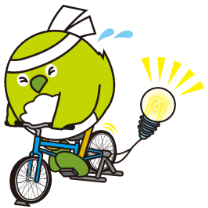 【申込方法】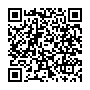 下記申込書に必要事項を記入の上、FAX（097-506-1753）、e-mail又は企業会ホームページからお申込みください。〔申込期限：１１月２９日（金）〕　　　　　　　※右記ＱＲコードからもオンライン申込みに直接リンクできます！→※個別相談会をご希望の方へ※「１か月分のエネルギー使用量、金額がわかるもの（電気、ガス、重油などの請求書等）」、「設備更新を希望する機器の型番、仕様、台数、写真など」の情報を、できるだけご用意ください。会社名会社名会社名会社名会社名電話番号E-mail役職・職名役職・職名出席者名セミナー個別相談会役職・職名役職・職名出席者名参加に〇を参加に〇を